收款收據說明1.本收款收據供各機關自行收納稅課收入以外之各種收入填用。2.本收據各機關得按收入科目分本順號填用。3.自行收納款項特繁之機關按日收納之款項，於通知會計單位記帳時，應由填發單位抄列收入清單，列明收款日期，收據號碼，收入科目及金額，附同通知聯，通知會計單位列帳。4.按期彙解各項收入時，應另填繳款書。5.按期彙解之收入，凡填入科目相同者，應先行彙整之科目金額填具繳款書。6.本收款收據共分三聯。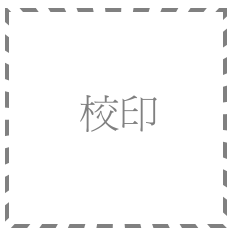                                  新 北 市                    幼 兒 園   收款收據                幼兒園統一編號：                                                中華民國        年    月    日                                                                                     第一聯交款人收執經手人                    主辦出納                    主辦會計                    機關長官變更銀行帳戶(請勾選)：□否     □是(含更改戶名及更換帳戶)           電  話：                新 北 市                     幼 兒 園   收款收據                                                          中華民國        年    月    日                                                                              第二聯會計人員收執經手人                    主辦出納                    主辦會計                    機關長官          收款收據說明1.本收款收據供各機關自行收納稅課收入以外之各種收入填用。2.本收據各機關得按收入科目分本順號填用。3.自行收納款項特繁之機關按日收納之款項，於通知會計單位記帳時，應由填發單位抄列收入清單，列明收款日期，收據號碼，收入科目及金額，附同通知聯，通知會計單位列帳。4.按期彙解各項收入時，應另填繳款書。5.按期彙解之收入，凡填入科目相同者，應先行彙整之科目金額填具繳款書。6.本收款收據共分三聯。                             新 北 市                          幼 兒 園                                                   收款收據                                                             中華民國         年    月    日                                                                              第三聯學校收執經手人                    主辦出納                    主辦會計                    機關長官收款收據說明1.本收款收據供各機關自行收納稅課收入以外之各種收入填用。2.本收據各機關得按收入科目分本順號填用。3.自行收納款項特繁之機關按日收納之款項，於通知會計單位記帳時，應由填發單位抄列收入清單，列明收款日期，收據號碼，收入科目及金額，附同通知聯，通知會計單位列帳。4.按期彙解各項收入時，應另填繳款書。5.按期彙解之收入，凡填入科目相同者，應先行彙整之科目金額填具繳款書。6.本收款收據共分三聯。繳款人或機關名稱新北市政府原住民族行政局新北市政府原住民族行政局         金           額   (數字小寫)         金           額   (數字小寫)         金           額   (數字小寫)         金           額   (數字小寫)         金           額   (數字小寫)         金           額   (數字小寫)         金           額   (數字小寫)         金           額   (數字小寫)繳款人或機關名稱新北市政府原住民族行政局新北市政府原住民族行政局佰萬佰萬拾萬萬仟佰拾元收入科目及代號應付代收款應付代收款臺  幣  大   寫新臺幣                             元整 (國字大寫不可塗改)新臺幣                             元整 (國字大寫不可塗改)新臺幣                             元整 (國字大寫不可塗改)新臺幣                             元整 (國字大寫不可塗改)新臺幣                             元整 (國字大寫不可塗改)新臺幣                             元整 (國字大寫不可塗改)新臺幣                             元整 (國字大寫不可塗改)新臺幣                             元整 (國字大寫不可塗改)新臺幣                             元整 (國字大寫不可塗改)新臺幣                             元整 (國字大寫不可塗改)事   由〇〇〇學年度第〇學期原住民子女學前教育補助經費備註備註新北原教字第〇〇〇〇〇〇〇〇〇〇號新北原教字第〇〇〇〇〇〇〇〇〇〇號新北原教字第〇〇〇〇〇〇〇〇〇〇號新北原教字第〇〇〇〇〇〇〇〇〇〇號新北原教字第〇〇〇〇〇〇〇〇〇〇號新北原教字第〇〇〇〇〇〇〇〇〇〇號新北原教字第〇〇〇〇〇〇〇〇〇〇號幼兒園承辦人：幼兒園承辦人：       手  機：       手  機：幼兒園存摺影本黏貼處(請勿超出範圍)幼兒園存摺影本黏貼處(請勿超出範圍)繳款人或機關名稱新北市政府原住民族行政局新北市政府原住民族行政局金           額   (數字小寫)金           額   (數字小寫)金           額   (數字小寫)金           額   (數字小寫)金           額   (數字小寫)金           額   (數字小寫)金           額   (數字小寫)金           額   (數字小寫)繳款人或機關名稱新北市政府原住民族行政局新北市政府原住民族行政局佰萬佰萬拾萬萬仟佰拾元收入科目及代號應付代收款應付代收款臺  幣  大   寫新臺幣                             元整（務必用大寫）新臺幣                             元整（務必用大寫）新臺幣                             元整（務必用大寫）新臺幣                             元整（務必用大寫）新臺幣                             元整（務必用大寫）新臺幣                             元整（務必用大寫）新臺幣                             元整（務必用大寫）新臺幣                             元整（務必用大寫）新臺幣                             元整（務必用大寫）新臺幣                             元整（務必用大寫）事   由〇〇〇學年度第〇學期原住民子女學前教育補助經費備註備註新北原教字第〇〇〇〇〇〇〇〇〇〇號新北原教字第〇〇〇〇〇〇〇〇〇〇號新北原教字第〇〇〇〇〇〇〇〇〇〇號新北原教字第〇〇〇〇〇〇〇〇〇〇號新北原教字第〇〇〇〇〇〇〇〇〇〇號新北原教字第〇〇〇〇〇〇〇〇〇〇號新北原教字第〇〇〇〇〇〇〇〇〇〇號繳款人或機關名稱新北市政府原住民族行政局新北市政府原住民族行政局金           額   (數字小寫)金           額   (數字小寫)金           額   (數字小寫)金           額   (數字小寫)金           額   (數字小寫)金           額   (數字小寫)金           額   (數字小寫)金           額   (數字小寫)繳款人或機關名稱新北市政府原住民族行政局新北市政府原住民族行政局佰萬佰萬拾萬萬仟佰拾元收入科目及代號應付代收款應付代收款臺  幣  大   寫新臺幣                            元整（務必用大寫）新臺幣                            元整（務必用大寫）新臺幣                            元整（務必用大寫）新臺幣                            元整（務必用大寫）新臺幣                            元整（務必用大寫）新臺幣                            元整（務必用大寫）新臺幣                            元整（務必用大寫）新臺幣                            元整（務必用大寫）新臺幣                            元整（務必用大寫）新臺幣                            元整（務必用大寫）事   由〇〇〇學年度第〇學期原住民子女學前教育補助經費備註備註新北原教字第〇〇〇〇〇〇〇〇〇〇號新北原教字第〇〇〇〇〇〇〇〇〇〇號新北原教字第〇〇〇〇〇〇〇〇〇〇號新北原教字第〇〇〇〇〇〇〇〇〇〇號新北原教字第〇〇〇〇〇〇〇〇〇〇號新北原教字第〇〇〇〇〇〇〇〇〇〇號新北原教字第〇〇〇〇〇〇〇〇〇〇號